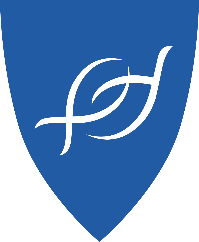 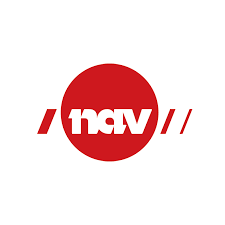 				Nav HustadvikaSøknad om Familieveileder Jr. lov om sosiale tjenester i arbeids- og velferdsforvaltningens § 17. Unntatt offentlighet jf. offentligloven § 13, forvaltningsloven § 13 pkt. 1, sosialtjenesteloven § 44.Nav Hustadvika 
Postadresse: Tingplassen 2, 6440 Elnesvågen
Navn:Fødselsnummer:Adresse:Postnummer: Telefonnummer                                                              E-post: Sivilstatus:                                                                       Antall barn (Oppgi fødselsår):Hva ønsker du/dere hjelp til?Har du hatt kontakt med andre hjelpeinstanser angående dette? I så fall hvilke: Ønsket ukedag for samtale: Dato:                                                                     Underskrift: